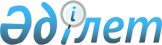 Ескелді ауылдық округінің "Көкдала" ауылына қой, ешкі малдарының ішінен бруцеллез ауруының шығуына байланысты шектеу іс-шаралары енгізілуі туралы
					
			Күшін жойған
			
			
		
					Алматы облысы Қаратал ауданы әкімдігінің 2010 жылғы 29 маусымдағы N 158 қаулысы. Алматы облысының Әділет департаменті Қаратал ауданының Әділет басқармасында 2010 жылы 08 шілдеде N 2-12-154 тіркелді. Күші жойылды - Алматы облысы Қаратал ауданы әкімдігінің 2010 жылғы 21 қазандағы N 287 Қаулысымен      Ескерту. Күші жойылды - Алматы облысы Қаратал ауданы әкімдігінің 2010 жылғы 21 қазандағы N 287 Қаулысымен      

 Қазақстан Республикасының "Қазақстан Республикасындағы жергілікті мемлекеттік басқару және өзін - өзі басқару туралы" Заңының 31-бабы 1-тармағының 18-тармақшасына, Қазақстан Республикасының "Ветеринария туралы" Заңының 10-бабы 2-тармағының 9-тармақшасына, 1-бабының 44 тармақшасына сәйкес, аудандық мал дәрігерлік зертхананың 2010 жылдың 24 маусымдағы N 440 сараптамасы, Қаратал ауданының бас мемлекеттік ветеринариялық – санитариялық инспекторының 2010 жылдың 29 маусымдағы N 645 хабарламасы және төтенше жағдай жөніндегі аудандық комиссияның 2010 жылғы 29 маусымдағы хаттамасы негіздерінде, Қаратал ауданының әкімдігі ҚАУЛЫ ЕТЕДІ:



      1. Ескелді ауылдық округінің "Көкдала" ауылына қой, ешкі малдары ішінен бруцеллез ауруының шығуына байланысты, оны ары қарай таратпай жою мақсатында, шектеу іс – шаралары енгізілсін.



      2. Осы қаулының орындалуын бақылау аудан әкімінің орынбасары А. Қонақбаевқа жүктелсін.



      3. Осы қаулы алғаш ресми жарияланғаннан кейін күнтізбелік он күн өткен соң қолданысқа енгізіледі.      Әкім:                                      Қ. Медеуов
					© 2012. Қазақстан Республикасы Әділет министрлігінің «Қазақстан Республикасының Заңнама және құқықтық ақпарат институты» ШЖҚ РМК
				